საზღვაო ბუქსირზიდვის გეგმასაბუქსირე ოპერაციის დეტალები: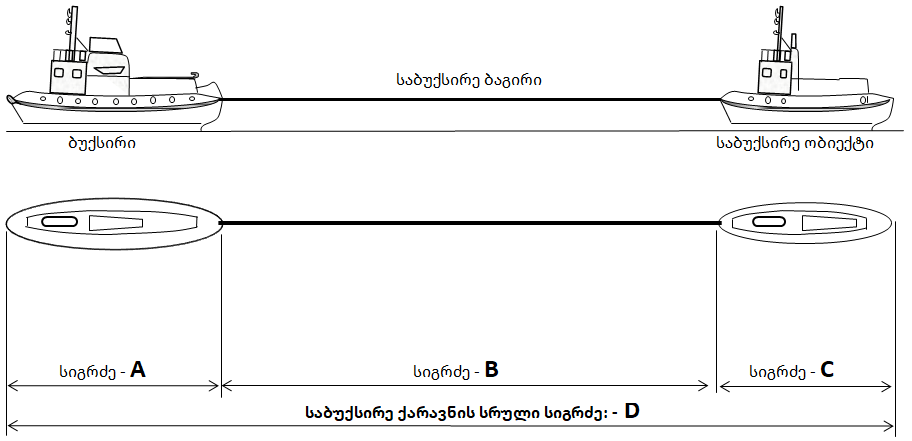 საბუქსირე ქარავანის დეტალები:ბუქსირმზიდი გემის დეტალები:საბუქსირე ობიექტის დეტალები:ბუქსირზიდვის გეგმას თან უნდა დაერთოს:ხელშეკრულება ბუქსირების შესახებ;ბუქსირის ეკიპაჟის სია და საბუქსირე ობიექტზე მყოფი პირების სია;ბუქსირის სერტიფიკატების ასლები;საზღვაო ბუქსირზიდვის მარშრუტი (სააგენტოს დამტკიცებული ფორმა)იმ შემთხვევაში, თუ ბუქსირების ობიექტს წარმოადგენს ექსპლუატაციიდან გამოსული გემი/ბარჟა, გეგმას თან უნდა დაერთოს საბუქსირე ობიექტის დათვალიერების ოქმი საკლასიფიკაციო საზოგადოების წარმომადგენელის ხელმოწერით, რომელიც ადასტურებს საბუქსირე ობიექტის ვარგისიანობას ბუქსირებაზე ჰერმეტიულობისა და მდგრადობის კუთხით.თარიღი:გეგმა შეადგინა: (სახელი, გვარი, ხელმოწერა)  ________________________________________                                                                                                   (ბუქსირის კაპიტანი ან მფლობელი)ბუქსირების დაწყების სავარაუდო თარიღი და  დრო:გამოსვლის ნავსადგური / აკვატორია (Lat;Long;):დანიშნულების ნავსადგური/აკვატორია (Lat;Long;):ბუქსირების დასრულების სავარაუდო თარიღი და დრო:დანიშნულების წერტილში საბუქსირე ობიექტის ბაზირების მეთოდი:საბუქსირე ობიექტის ჩაბმა: (კიჩოს მხრიდან/ბორტის მხრიდან)ბუქსირმზიდი გემების რაოდენობა:საბუქსირე ობიექტების რაოდენობა:ბუქსირის სიგრძე A (მ):საბუქსირე ბაგირის სიგრძე B (მ):საბუქსირე ობიექტის სიგრძე C (მ): საბუქსირე ქარავნის სრული სიგრძე D (მ):ბუქსირის დასახელება:დროშა:სიგრძე / სიგანე (მ):წყალშიგი (მ):გაწევის სიმძლავრე (BPP):საბუქსირე ბაგირის ტიპი: (ფოლადის/სინთეტიკური)საბუქსირე ბაგირის გამძლეობა (SWL):ეკიპაჟის რაოდენობა:საბუქსირე ობიექტის დასახელება:ტიპი (თვითმავალი/არათვითმავალი)ტექნიკური მდგომარეობა:(გამართული/გაუმართავი)წყალშიგი:საბუქსირე ობიექტზე მყოფი პირების რაოდენობა: